1. Kontrola plnění úkolůÚkol 2/3: Urgovat pracovníky KÚ Stč kraje ohledně návaznosti cyklostezek z hl. m. Prahy.	T: 15. 10. 2011								O: předsedkyně komise	Zaurgováno, jednání se uskuteční snad v lednu 2012.Úkol 6/3: Požádat ředitele TSK o podrobnější vyúčtování.	 T: 22. 11. 2011								O: předsedkyně komise	Předsedkyně komise osobně projedná s ředitelem TSK podrobný rozpis vyúčtování na 	cyklosčítače a přesun finančních prostředků na studie. Splněno, odpověď však zatím není.Úkol 8/1: Zjistit situaci ohledně účasti Prahy na veletrhu For Bikes 2012.	 T: 5. 1. 2012								O: Polák	Splněno, vedoucí odd. pro styk s veřejností pí. Simona Kárníková přislíbila peníze na účast, stánek a 	tisk map, cyklomapa je ve výrobě. Chybí cca 160 – 180 tis. Kč na tisk publikace Praha cyklistická.	Pomoc na stánku Prahy ohlašuje JUDr. Krobová-Hášová a R. Čermák.  Úkoly z předchozího období:Úkol 9/4:   Informovat komisi o aktuálním stavu vjezdů cyklistů do jednosměrek včetně fáze realizace.	Trvalý úkol - zpráva jednou za 2 měsíce                                                O: Introvič		     Úkol 34/1: Dořešit dosud neprůchodné uzly infrastruktury Přístav Radotín, Lihovar, vodní prostup Rokytka.	Úkol trvá. Na rok 2012 nejsou plánovány prostředky na tyto akce.Úkol 36/1:  Zajistit konzultaci TSK s Komisí ohledně řešení Výtoň – Na Slupi a Troja – Ďáblice.	P. Introvič zjistí současný stav. s nám. řed. TSK Štěpánkem projednána i akce Hlávkův most.Generel cyklistických tras a cyklostezek na území hl.m. PrahyIng. Polák přislíbil předání stávajícího generelu z roku 2006, aktualizovaného v roce 2011, předsedkyni komise do 31. 1. 2012. Předsedkyně pozve na příští jednání komise ředitele DOP MHMP ing. Heroudka k vyjasnění jeho představy ohledně generelu.Projekt Davida Miklíka „Bajkeři pod mostem“Usnesení 9.1: Komise bere na vědomí podnět člena komise ing. Prouska k podpoře projektu..Financování cyklodopravy v hl. m. Praze v roce 2012Kromě částky . Kč na nové akce se počítá s dokončením ramp na cyklistické lávce Komořany. Ing. arch. Šimko navrhuje vybrat zhotovitele ramp tak, aby bylo ušetřeno několik mil. Kč  např. důslednou kontrolou objemů materiálu.Usnesení 9.2: Komise pověřuje ing. arch Šimka, aby inicioval v tomto smyslu jednání s řed. TSK Dostálem a jeho náměstkem Štěpánkem za přítomnosti předsedkyně komise. Probíhá příprava rekonstrukce křižovatky Dukelských hrdinů – nábř. Kpt. Jaroše.Usnesení 9.3: Komise je znepokojena tím, že na rok 2012 nejsou rozpočtovány žádné finance na přípravu dalších akcí cyklistické infrastruktury, což ohrožuje rozvoj systému v roce  následujících letech.   Úkol 9/1: Zajistit u TSK zadání projektové dokumentace pro úpravu Vyšehradského tunelu.	     T: 15. 2. 2012							   O: PolákInformace TSKP. Introvič informoval, že jsou k dispozici finance z operačního programu Praha-Konkurenceschop-nost  na cyklotrasu Barrandov i na cyklotrasu Kačerov.	Výsledky průzkumu cyklistické dopravy v Praze v roce 2011     Bylo by vhodné prezentovat výsledky průzkumu na veletrhu For Bike.   Úkol 9/2: Obstarat od TSK podrobné srovnání cyklistické dopravy za léta  2011.          T: 15. 2. 2012							O: Introvič Úprava Lupáčovy ulice   Usnesení 9.4: Komise trvá na integraci cyklistické dopravy na území MČ Praha 3 v Lupáčově ulici (formou umožnění obousměrného provozu cyklistů) na základě koncepce cyklistické dopravy z června  vyzývá zástupce Úřadu MČ Praha 3, resp. odpovědného projektanta za TSK, aby při veškerých následujících jednáních a dalších návrzích zohlednili i cyklistickou dopravu v pohybu i v klidu (stojany na jízdní kola před školou).	Systémové řešení cyklistické infrastruktury    Usnesení 9.5: Komise po dlouholetých zkušenostech konstatuje, že bez politické podpory budování cyklistické infrastruktury nelze zajistit ani plnění usnesení RHMP a ZHMP a žádá předsedkyni komise, aby projednala s náměstkem primátora Noskem, radním pro dopravu, podporu cyklistické dopravy.     	Předsedkyně komise bude o jednání s nám. prim. Noskem informovat na příštím zasedání komise. RůznéUsnesení 9.6: Komise podporuje a doporučuje realizaci projektu „Jak zlepšit prostupnost měst pro cyklisty – vzorový audit“, zpracovaný sdružením Oživení, který se bude poprvé realizovat v MČ Praha 11 v době duben až listopad 2012. Všechna usnesení a úkoly byly schváleny přítomnými členy komise jednomyslně.Příští jednání komise se uskuteční v úterý 28. 2. 2012 od 17:00 hod. v místnosti 167, Praha 1, Jungmannova 29 (Škodův palác). Jedním z bodů agendy budou základní požadavky na fungování systému řízení a kontroly zadání a realizace staveb (mj. cyklistické infrastruktury). zapsal:      Ing. Ladislav Malý   		          ověřila a schválila: JUDr. Monika Krobová Hášová	      tajemník komise   						předsedkyně komise	    RNDr. Miroslav  	       člen komise                    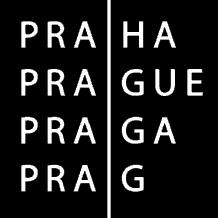 HLAVNÍ MĚSTO PRAHAMAGISTRÁT HLAVNÍHO MĚSTA PRAHYZápis z 9. jednáníPro Komise Rady HMP pro cyklistickou dopravu (KCD) Komise Rady HMP pro cyklistickou dopravu (KCD) Komise Rady HMP pro cyklistickou dopravu (KCD) Komise Rady HMP pro cyklistickou dopravu (KCD) Komise Rady HMP pro cyklistickou dopravu (KCD)PřítomniJUDr. Monika Krobová Hášová - předsedkyně komise, další členové komise:Petr Introvič, Ing. Václav Juppa, Ing. Daniel Mourek, Ing. Pavel Polák, RNDr. Miroslav , Tomáš Prousek, Ing. Květoslav Syrový, Ing. arch. Radim Šimko, Ing. Ladislav Malý – tajemník komiseJUDr. Monika Krobová Hášová - předsedkyně komise, další členové komise:Petr Introvič, Ing. Václav Juppa, Ing. Daniel Mourek, Ing. Pavel Polák, RNDr. Miroslav , Tomáš Prousek, Ing. Květoslav Syrový, Ing. arch. Radim Šimko, Ing. Ladislav Malý – tajemník komiseJUDr. Monika Krobová Hášová - předsedkyně komise, další členové komise:Petr Introvič, Ing. Václav Juppa, Ing. Daniel Mourek, Ing. Pavel Polák, RNDr. Miroslav , Tomáš Prousek, Ing. Květoslav Syrový, Ing. arch. Radim Šimko, Ing. Ladislav Malý – tajemník komiseJUDr. Monika Krobová Hášová - předsedkyně komise, další členové komise:Petr Introvič, Ing. Václav Juppa, Ing. Daniel Mourek, Ing. Pavel Polák, RNDr. Miroslav , Tomáš Prousek, Ing. Květoslav Syrový, Ing. arch. Radim Šimko, Ing. Ladislav Malý – tajemník komiseJUDr. Monika Krobová Hášová - předsedkyně komise, další členové komise:Petr Introvič, Ing. Václav Juppa, Ing. Daniel Mourek, Ing. Pavel Polák, RNDr. Miroslav , Tomáš Prousek, Ing. Květoslav Syrový, Ing. arch. Radim Šimko, Ing. Ladislav Malý – tajemník komiseHostéRadek Čermák (MČ Praha 19)Radek Čermák (MČ Praha 19)Radek Čermák (MČ Praha 19)Radek Čermák (MČ Praha 19)Radek Čermák (MČ Praha 19)OmluveniIng. arch. Tomáš Cach, ing. Vratislav Filler, Luděk Schreib, Ing. Aleš Simandl, Ing. Jakub Zajíček, Jiří Zeman, Petr Dolínek, Mgr. Petr Bříza, Ing. Zbyněk SperátIng. arch. Tomáš Cach, ing. Vratislav Filler, Luděk Schreib, Ing. Aleš Simandl, Ing. Jakub Zajíček, Jiří Zeman, Petr Dolínek, Mgr. Petr Bříza, Ing. Zbyněk SperátIng. arch. Tomáš Cach, ing. Vratislav Filler, Luděk Schreib, Ing. Aleš Simandl, Ing. Jakub Zajíček, Jiří Zeman, Petr Dolínek, Mgr. Petr Bříza, Ing. Zbyněk SperátIng. arch. Tomáš Cach, ing. Vratislav Filler, Luděk Schreib, Ing. Aleš Simandl, Ing. Jakub Zajíček, Jiří Zeman, Petr Dolínek, Mgr. Petr Bříza, Ing. Zbyněk SperátIng. arch. Tomáš Cach, ing. Vratislav Filler, Luděk Schreib, Ing. Aleš Simandl, Ing. Jakub Zajíček, Jiří Zeman, Petr Dolínek, Mgr. Petr Bříza, Ing. Zbyněk SperátZpracovalIng. Ladislav MalýRNDr. Miroslav  Počet stran 217.00 hDatum24. 1. 2012od 17.00 hod. do 19.00 hod.